GPS利用の初期費用を助成します！高齢の方などで、行方不明になるおそれがある方の、GPS端末機契約費用の一部を助成します。GPS端末機を持っている方の所在が分からなくなった場合、スマートフォンやパソコンなどを使って高齢者等の位置情報を確認できます。早くに見つかることで、本人、家族が安心できます。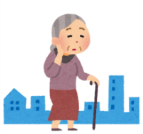 ※GPS…人工衛星を利用し、現在位置情報を測定するシステム～助成金交付の流れ～１．対象者が事業者とGPS利用契約します。（助成対象となる機器か事前にお問い合わせください）２．長寿福祉課に必要書類を提出します。３．助成決定後、申請者が指定する口座に助成金が振り込まれます。【お問い合わせ先】丹波篠山市役所長寿福祉課高齢支援係　TEL 079-552-5346　FAX 079-554-2332項　目内　容対象者（申請できる方）次の①または②に該当する方①認知症高齢者等の見守り・SOSネットワーク登録者（申請時に登録が可能です）②上記の方の3親等内の親族　※①の方が持つGPS契約に限ります。対象経費GPS利用契約時に要した費用のうち、利用にあたり最低限必要な物品および初期登録料など①端末機本体の費用②電池、充電器等付属機器の費用③加入料、契約手数料、初期登録料など※携帯電話、スマートフォンのGPS機能は対象になりません。※導入後の月額利用料、検索料は利用者負担となります。※レンタルか購入かは問いません。助成額上限7千円必要書類交付申請書契約書の写し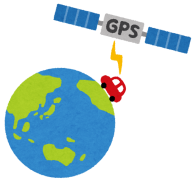 助成対象経費の領収書および内訳が確認できる書類印鑑振込口座がわかるもの申請期限GPS端末機をレンタルまたは購入した契約日からその年度末まで